МБУК «ЦБС Меленковского района»Архангельский сельский филиалКраеведческий вечер-познание«Духовная родословная края»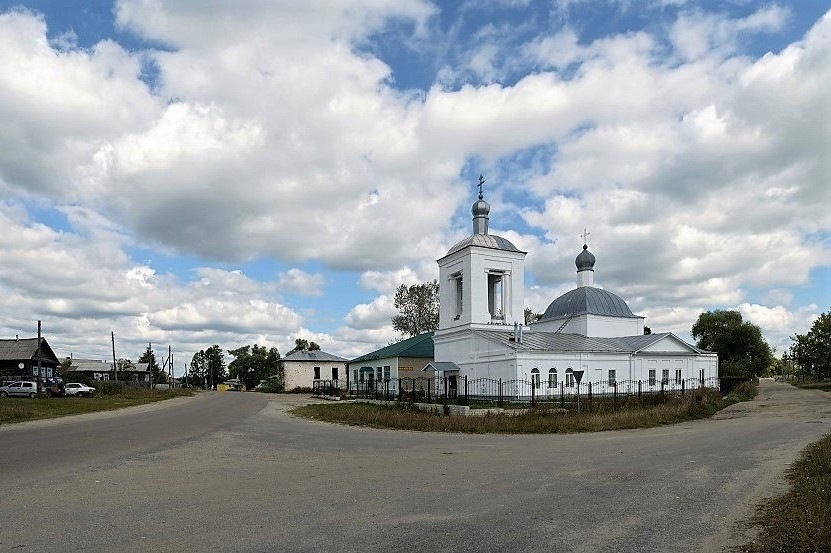 Архангел, 2023Краеведческий вечер-познание «Духовная родословная края»(для всех категорий пользователей)Оформление: презентация, фрагменты фильма «Унженский крест» из программы «Радость моя» телеканала «СПАС»  Оборудование: экран, проектор, ноутбукДействующие лица: ведущий 1, ведущий 2Ход мероприятия:Слайд 1 Святые места села АрхангелВедущий 1: Поверьте, Россия не кончится,Пока будет вера жива,Пока будут храмы стоять -Высокие и златоглавые!Ведущий 2: У каждого листочка,У каждого ручьяЕсть главное на свете -Есть Родина своя!Для ивушки плакучейНет реченьки милей,Для беленькой берёзкиОпушки нет родней.Есть ветки у листочка,Овражек у ручья.У каждого на светеЕсть Родина своя!У каждого из нас есть своя малая Родина – тот уголок, где мы родились, где живут наши родители и друзья, где находится наш родной дом. Для кого-то малая родина – родной город. Для кого-то – сельская улица или уютный дворик с качелями. Словом, малая родина у каждого своя! И у нас с вами есть малая родина – наше с вами родное село с небесным названием Архангел.Ведущий 1: В 13 верстах к северу от г. Меленки с давних пор расположено село Архангел. Прежде у села было другое имя. Его называли погостом Архангел по находившемуся там с незапамятных времён храму Архангела Михаила. Было время, когда село называлось просто Унжа. Такое название оно получило от одноимённой речки, на которой оно стоит. Пару веков назад оба названия употреблялись слитно "Архангел на Унже".Село Архангел расположено в междуречье Волги и Оки, в самом центре Русской равнины. Укреплённые поселения называли городища, а неукреплённые - селища. Такое городище находилось у нашего села, у ручья Веселовка, где он впадает в Унжу на высоте 10-11 м над рекой. Площадь его была невелика: 70x40 м, сохранились остатки защитного рва. Временем зарождения села считается начало XVII в., так как в писцовых книгах 1629-30 годов здесь отмечен погост Животворящего крестаАрхангела Михаила (погост Унжа). Архангел (в старину погост Животворящего Креста и Собора Архистратига Михаила и прочих Небесных Сил Бесплотных на реке Унже) до 1779 г. был центром Унженского стана старинного Муромского уезда. Архангел Михаил, предводитель небесных сил, проводник в мир воли Божией особо почитался на Руси со времени её крещения. Ведущий 2: Село Архангел является местом действия древнерусской "Повести о Марфе и Марии, или Унженском Кресте", вошедшей в мировую литературу. Сказание это получило литературную обработку в XVII столетии, составлено оно было по благословению Моисея, архиепископа Рязанского и Муромского.Жили две сестры Марфа и Мария. Первая была замужем за рязанцем Иваном, а вторая - за муромцем Логином. Как-то раз поссорились мужья, и с тех пор сёстры не виделись. Овдовели сёстры, и обе поехали друг к другу. Встретились они близ Архангела и заночевали в одном шатре. Ночью им во сне явился Ангел и дал одной золото, а другой - серебро, повелев отдать их первым, кто утром пройдёт по дороге, чтоб вылили из золота Крест, а из серебра - ковчег для него. Проснувшись, сёстры обнаружили в руках слитки золота и серебра. Вскоре по дороге прошли три монаха, сказавших, что они затем и шли. Сёстры отдали им слитки, и через некоторое время монахи, придя на это место, отдали им Крест с ковчегом. Монахи эти подошли к сёстрам и сказали: «Марфа и Мария! В том золоте и серебре, которое явилось вам во сне, сотворил Господь Бог Животворящий Крест и Ковчег, вам на долголетие, а миру на исцеление». И стали невидимыми, и поняли все – то ангелы были в образе иноков.  И посоветовавшись, поставили Крест Господень в соборной церкви честного архистратига Михаила, что стоит в Унженском стане на реке Унже, в 25 поприщах пути от города Мурома. Однажды Крест был украден разбойниками, но не смогли они унести его далеко, ибо, пройдя немного, ослепли. Положили они тогда Крест на землю, и случилось чудо - забили 12 святых источников. Омыли этой водой разбойнички глаза и прозрели, а Крест вернули обратно.Слайд  2  видео «История Унженского креста»Слайд 3  Древний крест в церкви Погоста Унжи Меленковского уезда             Ведущий 1: И святой, Животворящий,Крест Господень настоящийС торжеством в Соборе ставленИ навеки был прославлен:В честь святого Михаила,Сил святых Архистратига,Сил бесплотных и небесных,И таинственно-чудесных.В крае Муромском привольном,В стане унженском раздольном,Где сияют небеса, течет реченька-краса.Николай Павлович Паимцев, муромский писательВедущий 2: О времени обретения Унженского Животворящего Креста можно судить по тому факту, что он был известен царю Михаилу Федоровичу в начале его царствования и изготовлен был в не позднее XVII века. В то время в Архангельском погосте уже существовала церковь Архангела Михаила. Она, по данным писцовых книг 1629-30 гг. имела привилегированное положение, и недаром: издревле питали особенное благоговение русские цари и народ к Животворящему Кресту, что на реке Унже… У Креста в Архангеле возносились молитвы за Отечество, Великих Князей и Царей. Каждый год в Москву на поклонение возился крест, а с мая месяца до половины сентября не только в праздники, но и в будни, происходило немалое стечение народу в Унженский погост из разных мест для поклонения святыне. Святыня Архангельской церкви представляла собой панагийный крест из чистого червонного золота с вырезанным на нём распятием посередине, изображениями Святого Духа в виде голубя и Архангела Михаила на верхней и нижней оконечностях. Этот крест хранился в серебряном позолоченном ковчеге, украшенном жемчугом.  На ковчеге была сделана надпись, указывавшая, что  он  сделан  по  приказу  царя Михаила Федоровича и его матери царицы-инокини Марфы Ивановны в 1618 году.    Многочисленные пожертвования были сделаны в 1694 году братьями-царями Петром I и Иваном V, а в 1692 году в церковь царями были пожалованы богослужебные книги (11 книг). На всех книгах надписи царей. Архангельская церковь стала одним из первых каменных храмов в окрестностях Меленок.Позднее к ней была пристроена каменная колокольня, а в 1822-1833 в селе была выстроена другая, более обширная каменная церковь в честь Воздвижения Честного и Животворящего креста Господня. Средства на ее создание дали богатые муромские купцы Перовы, которые часто приезжали молиться в известное по всей губернии село. В 1924 году оба храма разорили.Самую большую Воздвиженскую церковь сломали до основания, выстроив на ее месте сельский магазин.Ведущий 1: С 1924 по 1990 годы православный храм, к сожалению, не действовал. В 1990 году, в селе образована православная община, возобновились богослужения. С 1992 года храм села Архангел вновь стал восстанавливаться.  Священник храма, отец Олег (Чернявский) положил немало сил на его ремонт.  Наш чудный храм, тебя незримо охраняетСвятой Архангел Михаил,Твоим молениям внимаетСонм ангелов и всех небесных сил.Когда огни вокруг погаснутИ ночь безлунная темна,Ты светишь нам небесным светомИ озаряешь нам сердца.Твой голос нежный и тревожный,Как голос матери родной,Он нам теперь всего дороже,В нем радость, счастье и покой.Ты нас любовью призываешьВойти под кров твоей души,Как мать дитя, ты нас питаешьОт Древа Жизни и Любви.Лишь подойдя к твоим ступеням,Узнали с радостью о том,Что счастье нашей жизни вечной В соединении с Творцом. Ведущий 2: Святыня села, древний золотой крест, в пору гонений на церковь утрачен, но в память о нем ежегодно совершается Крестный ход. Недалеко от погоста находится часовня, она устроена на том месте, где по преданию, явился Марфе и Марии во сне ангел Господень. Говоря о духовном значении крестного хода митрополит Филарет говорил: «Когда вступаешь в крестный ход, помышляй, что идешь под предводительством святых, иконы которых в нем шествуют, приближаясь к самому Господу, поколику немощи нашей возможно. Святыня земная знаменует и призывает святыню небесную; присутствие Креста Господня и святых икон, и кропление освященной водой очищает воздух и землю от наших греховных нечистот, удаляет темные силы и приближает светлые». В 2010 году в храм Архистратига Михаила приезжала съемочная группа программы «Радость моя» телеканала «СПАС» и был снят фильм об Унженском кресте.Слайд 4  видео «Унженский крест»Ведущий 1: О храме во имя Архистратига Михаила сохранился следующий документ, датируемый 1935 годом, который содержал прошение «о запрещении колокольного звона на архангельской церкви и одновременно о выписке техника для осмотра состояния здания церкви». Колокольные звоны были прекращены, и объяснялось это тем, что «колокольный звон мешает работать школе, медпункту, сельсовету и др., т. к. церковь расположена в центре указанных учреждений. Колокольня, которая была построена в конце XVIII века, была разрушена. Колокол с церкви долгое время висел у здания пожарной части, потом вообще был продан за бесценок заезжему коллекционеру старины. Службы в церкви Архангела Михаила проходили без благолепной музыки. Когда взялись за восстановление церкви, возник вопрос о приобретении нового колокола. И вот неожиданно в Архангеле нашелся предприниматель, полковник в отставке Владимир Ерин, который на собственные деньги отлил и привез колокол в храм. Он был заказан в московском колокольном центре, отлит в Каменск-Уральске. Слайд 5 Звени, колокол, в моём краюКогда ты слышишь звон колоколов,Душа вдруг замирает бесконечно.И в этот миг о тяжести оковНе думаешь, а думаешь о вечном.По капельке вливается в тебяДушевная живительная влагаИ хочется обнять весь мир, любя,И раствориться в нем, другим во благо!Ю. СомовСлайд 6   видео «Колокольный звон в храме с. Архангел»Слайд 7 Храм Архистратига МихаилаВедущий 2: В 2014 году храм Архистратига Михаила капитально был отреставрирован, всё это благодаря старанию священника Чернявского Олега Владимировича, но в 2015 году произошли изменения в службе храма. Слайд 8  Настоятель храма Архистратига Михаила Александр ТимонинС мая 2015 года и по настоящее время службу ведет настоятель храма отец Александр Иванович Тимонин. Слайд 9  Животворящий источник Ведущий 1: Наш край - это просто родниковый край! Родники – это слёзы Богородицы.  Вода в них живая – целебная. Умоешься той водой, и душа наполняется радостью, отступают все невзгоды и болезни. На одном из таких родников в нашем селе, в 2009 году была построена и освещена купель во имя Архангела Михаила и началось возрождение этого благословенного места. Силами неравнодушных людей был восстановлен и обустроен источник. Купель зажила особой жизнью, не прерывается нескончаемый поток желающих набрать родниковой воды.Слайд 10 Купель у животворящего источникаСлайд 11  Часовня у животворящего источникаВ эти часовни с давних пор совершаются крестные ходы: в первую – в самый праздник Воздвижения Честного Креста Господня, а во вторую – накануне праздника. Возведение архангельской иордани гармонично вписалось в общее дело возрождения святых мест села Архангел. К источнику сегодня ведет асфальтированная дорога. Местные старожилы  говорят о том, что вода святого источника  исцеляет  духовно и физически. Вода здесь необыкновенно вкусная и целебная, имеет постоянную температуру +4°. Люди считают, что вода из источника способна омолаживать человека.Слайд 12-13 Крестный ход к источнику на месте явления Унженского КрестаВедущий 2: 21 ноября 2007 года при храме Архистратига Михаила в селе Архангел с благословения отца Олега была открыта воскресная школа для детей.  Открытие школы – духовное обретение в современном мире. Не случайно в селе Архангеле, богатом духовными традициями, появились такие возможности.  Воскресная школа оказывает незаменимую помощь в деле духовного просвещения и нравственного воспитания детей. В данное время занятия в ней ведет организатор-педагог Наталья Сергеевна Александрова. Большая дружная православная семья Александровых -  победители всероссийского конкурса «Семья года» в номинации «Сельская семья». У Александровых - 9 детей.  Обладатели ордена «Родительская слава» и Патриаршего ордена Материнства. Вся семья творческая. Смыслом их жизни стали дети. Есть такое мнение, что если человек к чему-то стремится и прикладывает к этому усилия, то он обязательно достигнет желаемого. И ведь именно так и случилось у многодетной семьи Александровых из Архангела. Слайд 14 Дом Детского ТворчестваДавно им хотелось, чтобы в селе появился Дом Детского Творчества, и свою мечту они осуществили в 2021 году. Прежде уроки проходили в маленьком деревенском доме. На постройку дома ушел год. Здание бывшего сельского магазина восстанавливали своими силами. Дом Творчества - рядом с церковью Архангела Михаила. Детям здесь прививают духовные ценности. На базе Дома Творчества работает Воскресная школа. Слайд 15 Открытие Воскресной школыУ Дома Детского Творчества два этажа. Здесь ребята занимаются хореографией и гимнастикой, также есть напротив трапезная. А на втором этаже учебный класс и костюмерная. В программе - музыка, рисование, рукоделие. А ещё - гончарное и столярное мастерство.Слайд 16-17 Дом Детского ТворчестваСлайд 18 видео «Новости. Владимир» Ведущий1: Вестником возрождения жизни прихода зазвучали детские голоса, как и звон новых церковных колоколов, зовущий на службу и напоминающий о вечной жизни во Христе. Все мы говорим о необходимости возрождения духовности. А в Архангеле этим уже занимаются, убеждая всех нас: православие – это интересно, это путь спасения нас от безнравственности и оскудения.Слайд 19 Белый храмБелый храм, ты паришь над землей,Устремляясь в небесные дали,Ты и нас призываешь с собойОтложить все земные печали,Вознестись над мирской суетой, Поднимаясь все выше и выше, И в свободном полете душиПрикоснуться к заоблачной выси.Ведущий 2:На Руси еще храмы стоят,На Руси еще верят в святое, Здесь о Родине души болят,Ищут здесь единенья, покоя.Церковь белая, праздник Души!Те, кто служат в ней,Богу достойны,Христианский обряд совершив,Усмирялись великие войны.Неустанную к людям Любовь.Мудрость жизни несла Ты веками,Возрождалась из пепла ты вновьЧеловеческими руками.Злые силы тебя не казнятНи огнем, ни мечом в лихолетье.На Руси будут храмы стоять-Символ Жизни на нашей планете!Елена Леонова Ведущий 1: Трудами настоятеля церкви отца Александра в настоящее время храм заново отреставрирован. Храм действует, он живет. Необходимо с должным почитанием относиться к Кресту, молиться Господу Богу, Архангелу Михаилу, чтобы и в дальнейшем не лишиться Божия покровительства. В центре России и в сердце России,Край мой благодатный,В тебе наша сила.Мы не изменим тебе никогда!